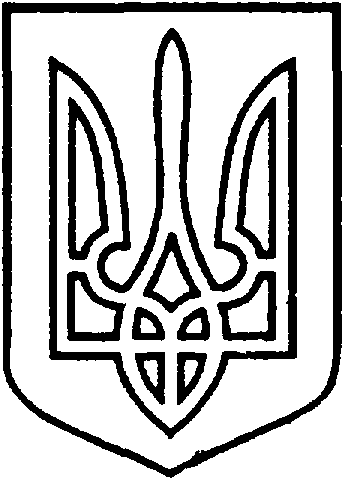 СЄВЄРОДОНЕЦЬКА МІСЬКА ВІЙСЬКОВО-ЦИВІЛЬНА АДМІНІСТРАЦІЯ  СЄВЄРОДОНЕЦЬКОГО РАЙОНУ  ЛУГАНСЬКОЇ  ОБЛАСТІРОЗПОРЯДЖЕННЯкерівника Сєвєродонецької міської  військово-цивільної адміністрації 01 червня 2021  року                                                                                 № 815     Про  тимчасове продовження протяжності міського автобусного маршруту  загального користування № 5 до зупинок садівничих товариств які розташовані біля озера «Кривеньке».Відповідно до ст.4 п.46, ст.6 п.8 Закону України «Про військово–цивільні адміністрації», ст.6, ст.7, Закону України «Про автомобільний транспорт», у зв’язку із зверненням колективів садівничих товариств та з метою створення належних умов для громадян в частині забезпечення зручного проїзду для отримання послуг транспорту зобовʼязую:1.Затвердити тимчасове продовження протяжності міського автобусного маршруту  загального користування № 5 до зупинок садівничих товариств які розташовані біля озера «Кривеньке».2.Перевізнику відобразити продовження маршруту у паспорті маршруту, графіку руху та на схемі маршруту.   3.Розпорядження  підлягає оприлюдненню.4.Контроль за виконанням даного розпорядження покладається на заступника керівника Сєвєродонецької міської військово-цивільної адміністрації Олега КУЗЬМІНОВА.Керівник військово-цивільної адміністрації			      Олександр СТРЮК                                                                 